CONTENIDO1.	Objetivo del Documento	32.	Abreviaturas y definiciones	33.	Referencias	34.	Lista de amenazas	45.	Lista de amenazas de referencia	46.	Bitácora de Control de Cambios	8Objetivo del Documento[Esta fase tiene el propósito de proporcionar una relación de todas aquellas amenazas posibles, las que en caso de materializarse, tendrían efectos negativos sobre la seguridad en uno o varios de los activos de información identificados en factores críticos anteriores.]Abreviaturas y definicionesReferenciasLista de amenazas[Colocar Amenazas identificadas como aplicables al Instituto.]Lista de amenazas de referenciaCatálogo de amenazas base:Bitácora de Control de Cambios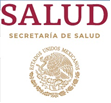 DIRECCIÓN GENERAL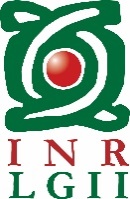 SUBDIRECCIÓN DE TECNOLOGÍAS DE LA INFORMACIÓN Y COMUNICACIONESDocumentación de Identificación de Amenazas Documento de Identificación de Amenazas MAAGTICSI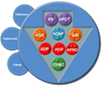 MAAGTICSIDocumento de identificación de amenazas.Documento de identificación de amenazas.Documento de identificación de amenazas.Proyecto: ID: Abreviación o definiciónDescripciónNombre del documento Descripción del documento[Nombre del o los  documentos a los que se hace referencia a lo largo del llenado de este formato].[Escriba una breve descripción del documento, así como su ubicación física o lógica].Número referencia AmenazaAmenazaAgente Amenaza1 - FÍSICA2 - RED / TELECOMUNICACIONES3 - PLATAFORMAS4 - BASE DE DATOS5 - APLICACIONES6 - INFORMACIÓN / DOCUMENTOS7 - GENTE8 - INTANGIBLES1001[Asignar número de referencia a cada amenaza en relación con su agente amenaza (a partir de 1001, en adelante)]1002:::Número referenciaAmenazaAgente Amenaza1001IncendioMaterial (falla)1002IncendioNatural1003IncendioDelincuencia organizada1004IncendioGrupo subversivo1005IncendioPersonal interno descontento(intencional)1006IncendioPersonal interno inexperto (accidental)1007IncendioProveedor / Contratista1008IncendioComunidad1009IncendioGrupo terrorista1010IncendioMilicia extranjera1011IncendioServicios inteligencia / contrainteligencia1012IncendioEx-empleado1013SismoNatural1014Erupción volcánicaNatural1015Huracán / TormentaNatural1016InundaciónMaterial (falla)1017InundaciónNatural1018RayosNatural1019Interrupción energía eléctricaMaterial (falla)1020Interrupción energía eléctricaNatural1021Interrupción energía eléctricaDelincuencia organizada1022Interrupción energía eléctricaGrupo subversivo1023Interrupción energía eléctricaPersonal interno descontento (intencional)1024Interrupción energía eléctricaPersonal interno inexperto (accidental)1025Interrupción energía eléctricaProveedor / Contratista1026Interrupción energía eléctricaComunidad1027Interrupción energía eléctricaGrupo terrorista1028Interrupción energía eléctricaMilicia extranjera1029Interrupción energía eléctricaServicios inteligencia / contrainteligencia1030Interrupción energía eléctricaEx-empleado1031ChantajeDelincuencia organizada1032ChantajeGrupo subversivo1033ChantajePersonal interno descontento (intencional)1034ChantajeProveedor / Contratista1035ChantajeComunidad1036ChantajeGrupo terrorista1037ChantajeMilicia extranjera1038ChantajeServicios inteligencia / contrainteligencia1039ChantajeEx-empleado1040ExtorsiónDelincuencia organizada1041ExtorsiónGrupo subversivo1042ExtorsiónPersonal interno descontento (intencional)1043ExtorsiónProveedor / Contratista1044ExtorsiónComunidad1045ExtorsiónGrupo terrorista1046ExtorsiónMilicia extranjera1047ExtorsiónServicios inteligencia / contrainteligencia1048ExtorsiónEx-empleado1049AtentadoDelincuencia organizada1050AtentadoGrupo subversivo1051AtentadoPersonal interno descontento (intencional)1052AtentadoProveedor / Contratista1053AtentadoComunidad1054AtentadoGrupo terrorista1055AtentadoMilicia extranjera1056AtentadoServicios inteligencia / contrainteligencia1057AtentadoEx-empleado1058RoboDelincuencia organizada1059RoboGrupo subversivo1060RoboPersonal interno descontento (intencional)1061RoboProveedor / Contratista1062RoboComunidad1063RoboGrupo terrorista1064RoboMilicia extranjera1065RoboServicios inteligencia / contrainteligencia1066RoboEx-empleado1067FraudeDelincuencia organizada1068FraudeGrupo subversivo1069FraudePersonal interno descontento (intencional)1070FraudePersonal interno inexperto (accidental)1071FraudeProveedor / Contratista1072FraudeComunidad1073FraudeGrupo terrorista1074FraudeMilicia extranjera1075FraudeServicios inteligencia / contrainteligencia1076FraudeEx-empleado1077MotínPersonal interno descontento (intencional)1078SabotajeDelincuencia organizada1079SabotajeGrupo subversivo1080SabotajePersonal interno descontento (intencional)1081SabotajePersonal interno inexperto (accidental)1082SabotajeProveedor / Contratista1083SabotajeComunidad1084SabotajeGrupo terrorista1085SabotajeMilicia extranjera1086SabotajeServicios inteligencia / contrainteligencia1087SabotajeEx-empleado1088IncumplimientoProveedor / Contratista1089InsolvenciaProveedor / Contratista1090Acceso no autorizadoHacker1091Acceso no autorizadoDelincuencia organizada1092Acceso no autorizadoGrupo subversivo1093Acceso no autorizadoPersonal interno descontento (intencional)1094Acceso no autorizadoPersonal interno inexperto (accidental)1095Acceso no autorizadoProveedor / Contratista1096Acceso no autorizadoComunidad1097Acceso no autorizadoGrupo terrorista1098Acceso no autorizadoMilicia extranjera1099Acceso no autorizadoServicios inteligencia / contrainteligencia1100Acceso no autorizadoEx-empleado1101Acceso no autorizadoScript Kiddies1102Ingeniería socialHacker1103Ingeniería socialDelincuencia organizada1104Ingeniería socialGrupo subversivo1105Ingeniería socialPersonal interno descontento (intencional)1106Ingeniería socialProveedor / Contratista1107Ingeniería socialComunidad1108Ingeniería socialGrupo terrorista1109Ingeniería socialMilicia extranjera1110Ingeniería socialServicios inteligencia / contrainteligencia1111Ingeniería socialEx-empleado1112Ingeniería socialScript Kiddies1113Código maliciosoHacker1114Código maliciosoDelincuencia organizada1115Código maliciosoGrupo subversivo1116Código maliciosoPersonal interno descontento (intencional)1117Código maliciosoPersonal interno inexperto (accidental)1118Código maliciosoProveedor / Contratista1119Código maliciosoComunidad1120Código maliciosoGrupo terrorista1121Código maliciosoMilicia extranjera1122Código maliciosoServicios inteligencia / contrainteligencia1123Código maliciosoEx-empleado1124Código maliciosoScript Kiddies1125Suplantación de identidadHacker1126Suplantación de identidadDelincuencia organizada1127Suplantación de identidadGrupo subversivo1128Suplantación de identidadPersonal interno descontento (intencional)1129Suplantación de identidadPersonal interno inexperto (accidental)1130Suplantación de identidadProveedor / Contratista1131Suplantación de identidadComunidad1132Suplantación de identidadGrupo terrorista1133Suplantación de identidadMilicia extranjera1134Suplantación de identidadServicios inteligencia / contrainteligencia1135Suplantación de identidadEx-empleado1136Suplantación de identidadScript Kiddies1137Negación de servicioHacker1138Negación de servicioDelincuencia organizada1139Negación de servicioGrupo subversivo1140Negación de servicioPersonal interno descontento (intencional)1141Negación de servicioPersonal interno inexperto (accidental)1142Negación de servicioProveedor / Contratista1143Negación de servicioComunidad1144Negación de servicioGrupo terrorista1145Negación de servicioMilicia extranjera1146Negación de servicioServicios inteligencia / contrainteligencia1147Negación de servicioEx-empleado1148Negación de servicioScript Kiddies1149Crackeo de contraseñasHacker1150Crackeo de contraseñasDelincuencia organizada1151Crackeo de contraseñasGrupo subversivo1152Crackeo de contraseñasPersonal interno descontento (intencional)1153Crackeo de contraseñasPersonal interno inexperto (accidental)1154Crackeo de contraseñasProveedor / Contratista1155Crackeo de contraseñasComunidad1156Crackeo de contraseñasGrupo terrorista1157Crackeo de contraseñasMilicia extranjera1158Crackeo de contraseñasServicios inteligencia / contrainteligencia1159Crackeo de contraseñasEx-empleado1160Crackeo de contraseñasScript Kiddies1161Modificación de datosHacker1162Modificación de datosDelincuencia organizada1163Modificación de datosGrupo subversivo1164Modificación de datosPersonal interno descontento (intencional)1165Modificación de datosPersonal interno inexperto (accidental)1166Modificación de datosProveedor / Contratista1167Modificación de datosComunidad1168Modificación de datosGrupo terrorista1169Modificación de datosMilicia extranjera1170Modificación de datosServicios inteligencia / contrainteligencia1171Modificación de datosEx-empleado1172Modificación de datosScript KiddiesRevisiónDescripción del Cambio Fecha de evaluaciónAprobadorAceptado
/RechazadoFecha de aplicación01Actualización de la Imagen InstitucionalJUN 15Mtra. Ma. De Lourdes Zaldívar MartínezAceptadoJUN 1502Transición del SGC de la Norma ISO 9001:2008 a la Norma ISO 9001:2015Revisión de contenidos y actualización de encabezadosMAY 18M. en I. María Isabel Garrido GalindoAceptadoMAY 1803Actualización de Imagen InstitucionalDIC 20M. en I. María Isabel Garrido GalindoAceptadoDIC 20